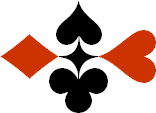 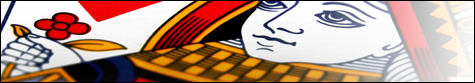 Serie 05 boekje 20 – West opent op 3 niveauBied beide handen © Bridge Office Auteur: Thijs Op het Roodt

U bent altijd West en uw partner is Oost.Indien niet anders vermeld passen Noord en Zuid.Is het spelnummer rood dan bent u kwetsbaar.Wanneer oost of west past, is de bieding afgelopen.Na het eerste boekje vonden de cursisten dit zo leuk, dat ik maar de stoute schoenen heb aangetrokken en meerdere van deze boekjes ben gaan schrijven.

Het enthousiasme van de cursisten heeft mij doen besluiten om deze boekjes gratis aan iedereen die ze wil hebben, beschikbaar te stellen.

Ik heb bewust in eerste instantie geen antwoorden bij de boekjes gemaakt. Maar op veler verzoek toch met antwoorden.Ik zou het waarderen, wanneer u mijn copyright zou laten staan.

Mocht u aan of opmerkingen hebben, laat het mij dan weten.Ik wens u veel plezier met deze boekjes.
1♠84Noord

West     OostZuid♠9653296532♥AHVB765Noord

West     OostZuid♥99♦54Noord

West     OostZuid♦AH32AH32♣102Noord

West     OostZuid♣H63H631010101010
Bieding West

Bieding West
Bieding Oost
Bieding Oost
Bieding Oost
11223344556677889910102♠HNoord

West     OostZuid♠--♥A1098654Noord

West     OostZuid♥HV7HV7♦93Noord

West     OostZuid♦108542108542♣B84Noord

West     OostZuid♣HV963HV96388101010
Bieding West

Bieding West
Bieding Oost
Bieding Oost
Bieding Oost
11223344556677889910103♠B96Noord

West     OostZuid♠A8A8♥A4Noord

West     OostZuid♥96529652♦AB108654Noord

West     OostZuid♦7373♣ 10Noord

West     OostZuid♣AH962AH9621010111111
Bieding West

Bieding West
Bieding Oost
Bieding Oost
Bieding Oost
11223344556677889910104♠VB87654Noord

West     OostZuid♠A3A3♥H102Noord

West     OostZuid♥66♦H8Noord

West     OostZuid♦107654107654♣VNoord

West     OostZuid♣AH1064AH10641111111111
Bieding West

Bieding West
Bieding Oost
Bieding Oost
Bieding Oost
11223344556677889910105♠9Noord

West     OostZuid♠VB752VB752♥AH87532Noord

West     OostZuid♥1010♦B104Noord

West     OostZuid♦H862H862♣83Noord

West     OostZuid♣HB6HB688101010
Bieding West

Bieding West
Bieding Oost
Bieding Oost
Bieding Oost
11223344556677889910106♠V83Noord

West     OostZuid♠H1064H1064♥AHB9653Noord

West     OostZuid♥104104♦7Noord

West     OostZuid♦HB98HB98♣B5Noord

West     OostZuid♣V76V761111999
Bieding West

Bieding West
Bieding Oost
Bieding Oost
Bieding Oost
11223344556677889910107♠HVB7653Noord

West     OostZuid♠98429842♥-Noord

West     OostZuid♥H984H984♦B93Noord

West     OostZuid♦H6H6♣B74Noord

West     OostZuid♣A93A9388101010
Bieding West

Bieding West
Bieding Oost
Bieding Oost
Bieding Oost
11223344556677889910108♠A6Noord

West     OostZuid♠HV1085HV1085♥HVB8642Noord

West     OostZuid♥A1095A1095♦B3Noord

West     OostZuid♦742742♣94Noord

West     OostZuid♣551111999
Bieding West

Bieding West
Bieding Oost
Bieding Oost
Bieding Oost
11223344556677889910109♠94Noord

West     OostZuid♠HV1072HV1072♥A108Noord

West     OostZuid♥77♦HB75432Noord

West     OostZuid♦A96A96♣9Noord

West     OostZuid♣V843V84388111111
Bieding West

Bieding West
Bieding Oost
Bieding Oost
Bieding Oost
112233445566778899101010♠4Noord

West     OostZuid♠9876298762♥6Noord

West     OostZuid♥AHB87AHB87♦10532Noord

West     OostZuid♦B7B7♣AHV10654Noord

West     OostZuid♣8899999
Bieding West

Bieding West
Bieding Oost
Bieding Oost
Bieding Oost
1122334455667788991010